Publicado en  el 23/04/2014 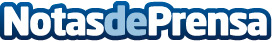 Fomento presenta a europarlamentarios la propuesta de Navarra sobre la Red Transeuropea de TransportesEl consejero de Fomento, Luis Zarraluqui, se ha reunido esta mañana con el europarlamentario popular Pablo Zalba y la eurodiputada socialista Inés Ayala para tratar el posicionamiento de Navarra en la Red Transeuropea de Transportes y otros temas relacionados con la logística y la cohesión territorial de la Comunidad foral.Datos de contacto:Gobierno de NavarraNota de prensa publicada en: https://www.notasdeprensa.es/fomento-presenta-a-europarlamentarios-la_1 Categorias: Navarra http://www.notasdeprensa.es